ACML 2018 Hotel Reservation FormThe 10th Asian Conference on Machine LearningNovember 14 - 16, 2018, Beijing Jiaotong University, Beijing, ChinaSend to : cyjia@bjtu.edu.cn 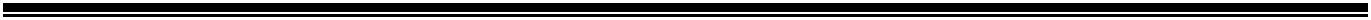 		  With Email Title: “ACML 2018 Hotel Reservation”
Participant Information □Mr. □Ms. (Please specify)REMARKSRates above are in RMB, based per a room per night basis, and are inclusive of current applicable taxes. Pay at the hotel.Due to limited room availability, reservations are made on a first-come, first-served basis.Confirmation will be emailed to you upon the completion of your reservation request (within 5 working days).Cancellation request should be sent to cyjia@bjtu.edu.cn no later than October 30th, 2018.*First Name*First Name*First Name*First Name*Last Name*Last NameInstitute/AffiliationInstitute/AffiliationInstitute/AffiliationInstitute/AffiliationInstitute/Affiliation*Country*Country*TelFaxFax*E-mail*E-mail*E-mail◈ Accommodations*Hotel reservation closes: October 30, 2018◈ Accommodations*Hotel reservation closes: October 30, 2018HotelRoom TypeRoom Rate (RMB)Check-In 
DateCheck-Out DateNo. ofRoomsDistanceto Venue3 Star3 Star3 Star3 Star3 Star3 Star3 StarJiayuan Hotel
(嘉苑饭店)
(Tel: +86 10 6227 2288)Business Room 
(2 twin beds)¥566(two breakfasts per day included)1.6 kmJiayuan Hotel
(嘉苑饭店)
(Tel: +86 10 6227 2288)Business Room 
(2 twin beds)¥490(no breakfast included)1.6 kmJiayuan Hotel
(嘉苑饭店)
(Tel: +86 10 6227 2288)Standard Room 
(2 twin beds)¥526(two breakfasts per day included)1.6 kmJiayuan Hotel
(嘉苑饭店)
(Tel: +86 10 6227 2288)Standard Room 
(2 twin beds)¥450(no breakfast included)1.6 km